Akademie řemesel Praha – Střední škola technickáZelený pruh 1294/52, 147 08 Praha 4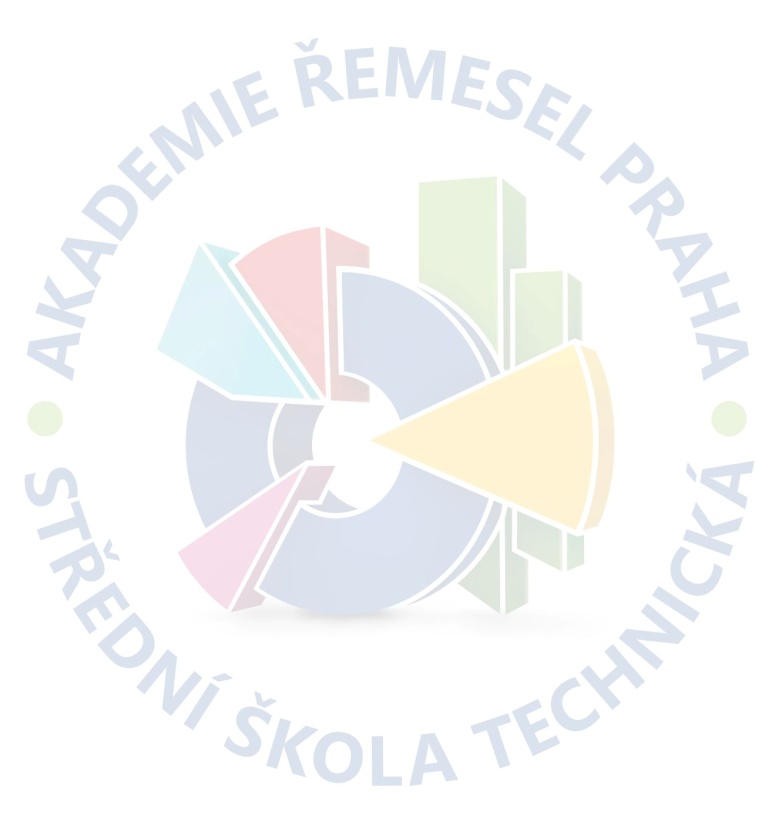 IČ: 14891522, DIČ: CZ 14891522Vyřizuje: xxxxxxxxxxxxxxTel.: xxxxxxxxxxxxxxxxE- mail: xxxxxxxxxxxxxxxxxxxxxxV Praze dne: 26. 8. 2022					Číslo objednávky: UP-OBJ-079/2022Objednáváme u Vás :Na základě cenové nabídky č. 0173D-22-K ze dne 25.8.2022 objednáváme opravu sanitárních prostor ve 3. NP věžového domu na Zeleném pruhu. Místo dodání: Zelený pruh 1294/52, 147 00  Praha 4Termín služby: do 19.9 2022Cena: 104 082,19 Kč Kč bez DPH  							                     xxxxxxxxxxxxxxxxxxxxxxxxxxxx                                                                                                                          ředitel školy           